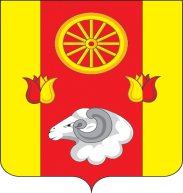 АДМИНИСТРАЦИЯКраснопартизанского сельского поселенияПОСТАНОВЛЕНИЕ21.03.2023                                                          № 27	                          п. КраснопартизанскийОб оплате труда работников, осуществляющих техническое обеспечение деятельности Администрации Краснопартизанского сельского поселения и обслуживающего персонала Администрации Краснопартизанского сельского поселения	В соответствии с Областным законом от 03.10.2008 № 92-ЗС «Об оплате труда работников, осуществляющих техническое обеспечение деятельности государственных органов Ростовской области, и обслуживающего персонала государственных органов Ростовской области», решением Собрания депутатов Краснопартизанского сельского поселения от 21.03.2023 года  № 68 «Об оплате труда работников, осуществляющих техническое обеспечение деятельности Администрации Краснопартизанского сельского поселения и обслуживающего персонала Администрации Краснопартизанского сельского поселения»,ПОСТАНОВЛЯЮ:Утвердить:1.1. Положение об оплате труда работников, занимающих в Администрации Краснопартизанского сельского поселения должности, не отнесенные к должностям муниципальной службы в Краснопартизанском  сельском поселении и осуществляющих техническое обеспечение деятельности Администрации Краснопартизанского сельского поселения согласно приложению № 1.1.2. Положение об оплате труда работников, осуществляющих охрану и (или)  обслуживание зданий (помещений), водителей легковых автомобилей, включенных в штатное расписание Администрации Краснопартизанского сельского поселения  согласно приложению № 2.	2. Признать утратившими силу постановления Администрации Краснопартизанского сельского поселения согласно приложению № 3.3. Настоящее постановление вступает в силу со дня его официального обнародования и распространяется на правоотношения, возникшие с 01.01.2023 года.4.  Контроль за исполнением настоящего постановления возложить на начальника сектора экономики и финансов Г.А. Шматько.Глава АдминистрацииКраснопартизанского сельского поселения                                                         Б.А. МакаренкоПостановление вносит:сектор экономики и финансовАдминистрации Краснопартизанского сельского поселения                                                                                                                        Приложение № 1к постановлениюАдминистрацииКраснопартизанского сельского поселенияот 21.03.2023 № 27ПОЛОЖЕНИЕоб оплате труда работников, занимающих в Администрации Краснопартизанского сельского поселения должности, не отнесенные к должностям муниципальной службы в Краснопартизанском сельском поселении и осуществляющих техническое обеспечение деятельности Администрации Краснопартизанского сельского поселения1. Настоящее Положение устанавливает систему оплаты труда работников, занимающих в Администрации Краснопартизанского сельского поселения( далее Администрация) должности, не отнесенные к должностям муниципальной службы Краснопартизанского сельского поселения и осуществляющих техническое обеспечение деятельности Администрации (далее – технический персонал).2. Система оплаты труда технического персонала включает в себя:1) должностные оклады руководителей, специалистов и служащих; 2) выплаты компенсационного характера; 3) выплаты стимулирующего характера.К должностному окладу технического персонала устанавливается ежемесячный районный коэффициент за работу в пустынной и безводной местности в размере 1.1.3. Размеры должностных окладов работников технического персонала:4. Компенсационные выплаты техническому персоналу.  Отдельным категориям работников из числа технического персонала ежемесячно выплачивается доплата к должностному окладу за работу в ночное время работникам, занятым на работе в ночное время (с 22 до 6 часов), в размере                     35 процентов часовой ставки заработной платы (должностного оклада, рассчитанного за час работы) за каждый час работы в ночное время.5. Стимулирующие выплаты техническому персоналу:5.1. Ежемесячная надбавка за интенсивность и высокие результаты работы устанавливается работникам из числа технического персонала к должностному окладу в следующих размерах:старшему инспектору -до 200 процентов должностного оклада;другим категориям работников из числа технического персонала - от 100 до 150 процентов должностного оклада.Ежемесячная надбавка к должностному окладу технического персонала за интенсивность и высокие результаты работы выплачивается за фактически отработанное время.Ежемесячная надбавка к должностному окладу работникам из числа технического персонала за интенсивность и высокие результаты работы устанавливается конкретно каждому работнику технического персонала распоряжением Администрации Краснопартизанского сельского поселения.Ежемесячная надбавка к должностному окладу работникам из числа технического персонала за интенсивность и высокие результаты работы устанавливается в зависимости от индивидуальных результатов работы конкретного работника и может быть увеличена или уменьшена при изменении результатов и режима работы, в пределах утвержденного фонда оплаты труда.Право на получение ежемесячной надбавки к должностному окладу технического персонала за интенсивность и высокие результаты работы имеют все работники, зачисленные на постоянную работу.Ежемесячная надбавка к должностному окладу работникам из числа технического персонала за интенсивность и высокие результаты работы не выплачивается в период прохождения испытательного срока, работникам, заключившим трудовой договор на срок до двух месяцев, лицам, работающим по совместительству, а также во время нахождения работника в административном отпуске и в отпуске по уходу за ребёнком до достижения им возраста 3-х лет.Работники, временно принятые на работу для замещения работника на время болезни и отпуска, право на получение надбавки не имеют.Работникам из числа технического персонала, проработавшим неполный месяц в расчетный период, выплата надбавки за интенсивность и высокие результаты работы производится пропорционально отработанному времени.Ежемесячная надбавка за интенсивность и высокие результаты работы учитывается при исчислении средней заработной платы работника.5.2. Ежемесячная надбавка к должностному окладу за выслугу лет устанавливается техническому персоналу в зависимости от стажа работы в следующих размерах:В стаж работы, дающий право на получение ежемесячной надбавки к должностному окладу за выслугу лет, включаются периоды работы, которые в соответствии с нормативными правовыми актами Российской Федерации, включаются в стаж работы для выплаты работникам органов местного самоуправления, замещающим должности, не отнесенные к должностям муниципальной службы, ежемесячной надбавки за выслугу лет.Стаж на получение надбавки за выслугу лет подтверждается протоколом комиссии по вопросам стажа муниципальной службы и стажа работы лицам, замещающим должности, не отнесенные к должностям муниципальной службы Администрации Краснопартизанского сельского поселения по исчислению соответствующего стажа службы.Работникам из числа технического персонала, проработавшим неполный месяц в расчетный период, выплата надбавки за выслугу лет производится пропорционально отработанному времени.Надбавка за выслугу лет учитывается при исчислении средней заработной платы работника.5.3. Премирование технического персонала:5.3.1. Премия техническому персоналу является стимулирующей выплатой и составной частью оплаты труда, подлежит выплате в целях повышения заинтересованности работников технического персонала в результатах своей деятельности и качестве выполнения должностных обязанностей и выплачивается:- по результатам работы за месяц;- по результатам работы за год;- единовременная разовая премия- в случаях, определенных настоящим Положением.5.3.2. Премия за своевременное и качественное выполнения должностных обязанностей по итогам работы за месяц (ежемесячная премия) выплачивается техническому персоналу в целях усиления их материальной заинтересованности, в своевременном и добросовестном исполнении должностных обязанностей и повышения уровня ответственности за порученный участок работы.Размер премии техническому персоналу по результатам работы за месяц устанавливается в следующих размерах: 1) старшим инспекторам из числа технического персонала - до 50 процентов должностного оклада; 2) другим категориям работников из числа технического персонала - до 25 процентов должностного оклада.При изменении должностных окладов начисление ежемесячной премии производится с учетом установленных окладов за фактически отработанное время.Основными показателями для выплаты ежемесячной премии являются:- успешное и добросовестное исполнение работником технического персонала должностных обязанностей;- инициатива, творчество и применение в работе современных форм и методов организации труда.Лицам, вновь принятым на работу и отработавшим не полный месяц, премия может быть выплачена пропорционально отработанному времени по представлениям работника, ведущего табель учета рабочего времени.Ежемесячные премии техническому персоналу выплачиваются за фактически отработанное время. В фактически отработанное время не включаются периоды, в течении которых:- за работником сохранялся средний заработок в соответствии с законодательством РФ (время командировки, время ежегодного оплачиваемого и дополнительных отпусков и др.);- работник получал пособие по временной нетрудоспособности или пособие по беременности и родам;- работник не работал в связи с простоем по вине работодателя или по причинам, не зависящим от работодателя и работника;- работнику предоставлялись дополнительные оплачиваемые выходные дни для ухода за детьми инвалидами и инвалидами детства;- работник освобождался от работы с полным или частичным сохранением заработной платы (перерыва для кормления ребенка, время учебного отпуска и др.) или без оплаты в соответствии с законодательством Российской Федерации (время отпуска без сохранения заработной платы).Работники из числа технического персонала, поступившие на работу в аппарат Администрации Краснопартизанского сельского поселения в течение периода, принятого в качестве расчетного для начисления премий (месяц), могут быть премированы с учетом их трудового вклада и фактически отработанного времени.Работникам из числа технического персонала, проработавшим неполный месяц в связи с призывом на службу в Вооруженные Силы Российской Федерации, поступлением в учебные заведения, прохождение курсов повышения квалификации и переподготовки, увольнением по сокращению численности или штата, уходом на пенсию, предоставлением отпуска по уходу за ребенком до достижения им возраста трех лет и другим уважительным причинам выплата премии производится за фактически отработанное время в расчетном периоде.Право на получение ежемесячной премии к должностному окладу имеют все работники технического персонала, зачисленные на постоянную работу. Ежемесячные премии начисляются и выплачиваются в месяце, следующем за отчетным, одновременно с выплатой заработной платы.Неизрасходованные денежные средства являются экономией по фонду заработной платы и могут быть использованы на выплату стимулирующего характера и единовременное премирование, в том числе премирование к юбилейным и праздничным датам.При увольнении работника ежемесячная премия к должностному окладу начисляется пропорционально отработанному времени, и ее выплата производится при окончательном расчете.5.3.3. Техническому персоналу в пределах утвержденного фонда оплаты труда может быть выплачена премия в размере двух должностных окладов по результатам работы за год (годовая премия).Премия за своевременное и качественное выполнение должностных обязанностей по итогам работы за год выплачивается в целях усиления их материальной заинтересованности в своевременном и добросовестном исполнении должностных обязанностей и повышения уровня ответственности за порученный участок работы по результатам работы за год с учетом личного вклада каждого работника в размере двух должностных окладов, фактически установленных работнику по основной должности. При изменении должностных окладов в течение календарного года начисление годовой премии производится с учетом установленных окладов за фактически отработанное время.Право на премию по итогам года имеют работники технического персонала, проработавшие полный календарный год и состоящие на 31 декабря отчетного года в списочном составе аппарата Администрации Краснопартизанского сельского поселения.Работникам из числа технического персонала, работающим неполное рабочее время (день, неделя), размер премии по результатам работы за год устанавливается исходя из должностных окладов, исчисленных пропорционально отработанному времени.Премия техническому персоналу по итогам работы за полный календарный год, а также проработавшим не менее шести месяцев в календарном году, начисляется в размере двух месячных должностных окладов за фактически отработанное время. В фактически отработанное время не включаются периоды, в течении которых:- работник получал пособие по временной нетрудоспособности или пособие по беременности и родам;- работник освобождался от работы с полным или частичным сохранением заработной платы (время учебного отпуска) или без оплаты в соответствии с законодательством Российской Федерации (время отпуска без сохранения заработной платы).При рассмотрении вопроса по выплате премии по итогам работы за год не учитываются факты и случаи лишения (снижения) премий по итогам работы за месяц.Работникам из числа технического персонала, проработавшим неполные месяцы в текущем году в связи с призывом на службу в Вооруженные Силы Российской Федерации, переводом на выборную работу (должность), увольнением по сокращению численности или штата, уходом на пенсию, предоставлением отпуска по уходу за ребенком до достижения им возраста трех лет, длительной болезни работника более четырех месяцев и другим уважительным причинам, выплата годовой премии по усмотрению руководителя может быть произведена за фактически отработанное время в расчетном периоде.Премия выплачивается работникам из числа технического персонала, в том числе и уволившимся по уважительной причине (в порядке перевода, в связи с сокращением численности и штатов, с выходом на пенсию по всем основаниям, с поступлением в учебное заведение и др.).Решение о выплате премии техническому персоналу оформляется распоряжением Администрации Краснопартизанского сельского поселения с обязательным указанием причин.5.3.4. В пределах выделенных ассигнований по фонду оплаты труда работникам технического персонала могут выплачиваться единовременные (разовые) премии, установленные ст.112 Трудового кодекса Российской Федерации за:- качественное и оперативное выполнение поручений особой важности и сложности;- подготовку, организацию и участие в крупных, социально значимых проектах в установленной сфере деятельности;- достижение значимых результатов в ходе выполнения должностных обязанностей;- внедрение новых форм и методов в работе, позитивно отразившихся на результатах;- выполнение с надлежащим качеством дополнительных, помимо указанных в должностной инструкции, и в рамках функций органов местного самоуправления, обязанностей или обязанностей отсутствующего работника;- премирование к юбилейным, знаменательным и праздничным датам.К юбилейным датам (50,55,60 лет и каждые последующие 10 лет со дня рождения) и праздничным дням, работникам из числа технического персонала может выплачиваться единовременное денежное поощрение по ходатайству должностного лица Администрации Краснопартизанского сельского поселения, которое оформляется правовым актом Администрации Краснопартизанского сельского поселения. При этом размер премирования определяется в зависимости от личного вклада работника в общие результаты работы.Премирование может также производиться по результатам выполнения разовых и иных поручений, а также в других случаях, предусмотренных нормативными правовыми актами Администрации Краснопартизанского сельского поселения.Разовое премирование технического персонала аппарата Администрации Краснопартизанского сельского поселения, осуществляется на основании распоряжения Администрации Краснопартизанского сельского поселения. Суммы премий максимальными размерами не ограничиваются, но устанавливаются в пределах выделенного фонда оплаты труда.Единовременное денежное поощрение может выплачиваться только при наличии экономии фонда оплаты труда, исчисленной нарастающим итогом с начала текущего финансового года.5.3.5. Индивидуальные трудовые споры по вопросам премирования или определения размеров премии рассматриваются в установленном законодательством порядке.6. Работник из числа технического персонала может быть лишен премии частично или полностью за неисполнение или не надлежащее исполнение:-  нормативных правовых актов Администрации Краснопартизанского сельского поселения, ,поручений главы Администрации Краснопартизанского сельского поселения;-несоблюдение документов, регламентирующих деятельность Администрации Краснопартизанского сельского поселения;-несоблюдение Правил внутреннего трудового распорядка;- низкую результативность работы;- недостаточный уровень профессиональной ответственности за выполнение должностных обязанностей и поручений руководства;- за неисполнение или не надлежащее исполнение возложенных на него должностных обязанностей, приведшее к нарушению сроков прохождения документов, грубым ошибкам при подготовке документов, некачественному проведению проверок, в результате чего, материалы рассматривались вторично;- обнаружения приписок, искажения отчетности, повлиявших на результат деятельности аппарата Администрации Краснопартизанского сельского поселения;-  не обеспечение сохранности имущества;-  при наличии дисциплинарного взыскания;- при увольнении работника в отчетном периоде по собственному желанию без уважительных причин или за виновные действия.6.1. Лишение работника из числа технического персонала премии производится распоряжением Администрации Краснопартизанского сельского поселения. Факт нарушения должностной и (или) трудовой дисциплины должен быть подтвержден объяснительной запиской работника, допустившего нарушение.6.2. Премия не выплачивается работникам из числа технического персонала, имеющим не снятые дисциплинарные взыскания.При рассмотрении вопроса по выплате премии по итогам года не учитываются факты и случаи лишения (снижения) премий по текущему премированию.Выплачиваемые премии, учитываются при исчислении средней заработной платы.6.3. Премия не выплачивается работникам из числа технического персонала в период прохождения испытательного срока, замещающих должности по совместительству, принятых для выполнения определенной работы по срочному трудовому договору на срок менее двух месяцев во время нахождения работника в административном отпуске и в отпуске по уходу за ребенком до достижения им возраста 3-х лет.7. Работникам из числа технического персонала ежеквартально выплачивается материальная помощь в размере 50 процентов должностного оклада. Выплата материальной помощи работникам, занимающим в аппарате Администрации Краснопартизанского сельского поселения должности, не отнесенные к должностям муниципальной службы, и осуществляющих техническое обеспечение деятельности аппарата Администрации Краснопартизанского сельского поселения, производятся в разрезе средств, предусмотренных на эти цели, но не более 2-х должностных окладов в календарном году.Материальная помощь не выплачивается работникам, работающим по совместительству, либо принятым на время выполнения временных до 2-х месяцев работ.Размер ежеквартальной материальной помощи работникам из числа технического персонала, работающим на условиях неполного рабочего дня, неполной рабочей недели, исчисляется из фактически получаемого денежного содержания за фактически отработанное время.Работникам, проработавшим неполный период, принятый в качестве расчетного для выплаты материальной помощи, в связи с призывом на службу в Вооруженные Силы Российской Федерации, переводом на другую работу, поступлением в учебные заведения, окончанием срочного трудового договора, сокращением численности или штата, уходом на пенсию, а также лицам, поступившим на работу в расчетный период, выплата материальной помощи производится пропорционально отработанному времени. 	Выплата материальной помощи производится на основании письменного заявления.8. Увеличение (индексация) должностных окладов технического персонала. 8.1.Должностные оклады технического персонала ежегодно увеличиваются (индексируются) постановлением Администрации Краснопартизанского сельского поселения в размерах и в сроки, предусмотренные для работников муниципальных учреждений Краснопартизанского сельского поселения.Увеличение (индексация) размеров должностных окладов технического персонала производится за счет средств бюджета Краснопартизанского сельского поселения Ремонтненского района при внесении соответствующих изменений в решение Собрания депутатов Краснопартизанского сельского поселения о бюджете Краснопартизанского сельского поселения Ремонтненского района на соответствующий период.При увеличении (индексации) ставок должностных окладов технического персонала их размеры подлежат округлению до целого рубля в сторону увеличения.8.2. Месячная заработная плата работника из числа технического персонала, полностью отработавшего за этот период норму рабочего времени и выполнившего нормы труда (трудовые обязанности), не может быть ниже минимального размера оплаты труда, установленного федеральным законодательством.В случаях, когда месячная заработная плата работника из числа технического персонала, полностью отработавшего за этот период норму рабочего времени и выполнившего нормы труда (трудовые обязанности), окажется ниже минимального размера оплаты труда, установленного федеральным законодательством, такому работнику производится доплата до минимального размера оплаты труда.Если работник из числа технического персонала не полностью отработал норму рабочего времени за соответствующий календарный месяц года, доплата производится пропорционально отработанному времени.Доплата начисляется работнику по основному месту работы по основной профессии, должности и выплачивается вместе с заработной платой за истекший календарный месяц.Средства для установления доплаты до минимального размера оплаты труда предусматриваются при планировании фонда оплаты труда на очередной финансовый год9. Финансирование расходов на оплату труда технического персонала.9.1Финансирование расходов на оплату труда технического персонала осуществляется за счет средств бюджета Краснопартизанского сельского поселения Ремонтненского района.9.2. При утверждении фондов оплаты труда сверх суммы средств, направляемых для выплаты должностных окладов техническому персоналу, предусматриваются следующие средства на выплату (в расчете на год): 1) ежемесячной надбавки к должностному окладу за интенсивность и высокие результаты работы – в размере 18 должностных окладов; 2) ежемесячной надбавки к должностному окладу за выслугу лет – в размере 3 должностных окладов; 3) премии по результатам работы за месяц – в размере 6 должностных окладов; 4) материальной помощи - в размере 2 должностных окладов; 5) ежемесячная доплата к должностному окладу за работу в ночное время выплачивается в пределах утвержденного фонда оплаты труда. 6) районного коэффициента (коэффициента) к заработной плате в размере, определяемом с учетом размеров коэффициентов, установленных соответствующими нормативными правовыми актами Российской Федерации.Приложение № 2к постановлениюАдминистрацииКраснопартизанского сельского поселенияот 21.03.2023 № 27ПОЛОЖЕНИЕоб оплате труда работников, осуществляющих охрану и (или) обслуживание зданий (помещений), водителей легковых автомобилей, включенных в штатное расписание Администрации Краснопартизанского сельского поселения1. Настоящее Положение определяет оплату труда работников, осуществляющих охрану и (или) обслуживание зданий (помещений), водителей легковых автомобилей, включенных в штатное расписание Администрации Краснопартизанского сельского поселения(далее – обслуживающий персонал).	2. Система оплаты труда обслуживающего персонала включает в себя: 1) ставки заработной платы; 2) выплаты компенсационного характера; 3) выплаты стимулирующего характера.К заработной плате обслуживающего персонала устанавливается ежемесячный коэффициент за работу в пустынной и безводной местности в размере 1.1.3. Размеры ставок заработной платы работников обслуживающего персонала:3.1. Размеры ставок заработной платы работников, осуществляющих профессиональную деятельность по профессиям рабочих, устанавливаются в зависимости от присвоенных им квалификационных разрядов в соответствии с Единым тарифно-квалификационным справочником работ и профессий рабочих или профессиональными стандартами.3.2. К высококвалифицированным рабочим относятся рабочие, имеющие высший разряд согласно Единому тарифно-квалификационному справочнику работ и профессий рабочих, единому квалификационному справочнику должностей руководителей, специалистов и служащих или профессиональным стандартам и выполняющие работы, предусмотренные этим разрядом, или высшей сложности. Ставки заработной платы могут устанавливаться высококвалифицированным рабочим, постоянно занятым на особо сложных и ответственных работах, к качеству исполнения которых предъявляются специальные требования.4. Компенсационные выплаты работникам обслуживающего персонала.  Отдельным категориям работников из числа обслуживающего персонала ежемесячно выплачивается следующие доплаты к ставке заработной платы:а) за применение в работе дезинфицирующих и токсичных средств уборщикам служебных помещений в размере до 12 процентов ставки заработной платы. Указанная доплата устанавливается по результатам проведения специальной оценки условий труда за время фактической занятости на таких работах.б) за работу в ночное время работникам, занятым на работе в ночное время (с 22 до 6 часов), в размере 35 процентов часовой ставки заработной платы (рассчитанного за час работы) за каждый час работы в ночное время.5. Стимулирующие выплаты работникам обслуживающего персонала:5.1. Ежемесячная надбавка за интенсивность и высокие результаты работы устанавливается работникам обслуживающего персонала в следующих размерах:- водителям -до 50 процентов ставки заработной платы;- уборщикам производственных и служебных помещений - до 50 процентов ставки заработной платы;- операторам газовой котельной, кочегарам – до 50 процентов ставки заработной платы;- работникам, осуществляющих охрану и (или) обслуживание зданий (помещений) - до 50 процентов ставки заработной платы.Ежемесячная надбавка к ставке заработной платы обслуживающего персонала за интенсивность и высокие результаты работы выплачивается за фактически отработанное время.Ежемесячная надбавка к ставке заработной платы обслуживающего персонала за интенсивность и высокие результаты работы устанавливается конкретно каждому работнику обслуживающего персона аппарата Администрации Краснопартизанского сельского поселения распоряжением Администрации Краснопартизанского сельского поселения.Ежемесячная надбавка к ставке заработной платы обслуживающего персонала за интенсивность и высокие результаты работы устанавливается в зависимости от индивидуальных результатов работы конкретного работника и может быть увеличена или уменьшена при изменении результатов и режима работы, в пределах утвержденного фонда оплаты труда.Право на получение ежемесячной надбавки к ставке заработной платы обслуживающего персонала за интенсивность и высокие результаты работы имеют все работники, зачисленные на постоянную работу. Ежемесячная надбавка к ставке заработной платы обслуживающего персонала за интенсивность и высокие результаты работы не выплачивается в период прохождения испытательного срока, работникам, заключившим трудовой договор на срок до двух месяцев, лицам, работающим по совместительству, а также во время нахождения работника в административном отпуске и в отпуске по уходу за ребёнком до достижения им возраста 3-х лет.Работники, временно принятые на работу для замещения работника на время болезни или отпуска, право на получение надбавки не имеют.Работникам из числа обслуживающего персонала, проработавшим неполный месяц в расчетный период, выплата надбавки за выслугу лет производится пропорционально отработанному времени.Ежемесячная надбавка за интенсивность и высокие результаты работы учитывается при исчислении средней заработной платы работника.Работникам обслуживающего персонала, проработавшим неполный период в связи с призывом на службу в Вооруженные Силы Российской Федерации, переводом на другую работу, поступлением в учебные заведения, окончанием срочного трудового договора, сокращением численности или штата, уходом на пенсию, надбавка производится за фактически отработанный период времени.5.2. Премирование обслуживающего персонала:5.2.1. Премия обслуживающему персоналу является стимулирующей выплатой и составной частью оплаты труда, подлежит выплате в целях повышения заинтересованности работников технического персонала в результатах своей деятельности и качестве выполнения должностных обязанностей и выплачивается:- по результатам работы за месяц;- единовременная разовая премия - в случаях, определенных настоящим Положением.5.2.2. Премия за своевременное и качественное выполнения должностных обязанностей по итогам работы за месяц (ежемесячная премия) выплачивается обслуживающему персоналу в целях усиления их материальной заинтересованности, в своевременном и добросовестном исполнении должностных обязанностей и повышения уровня ответственности за порученный участок работы.Обслуживающему персоналу выплачивается премия по результатам работы за месяц в следующих размерах:- рабочим из числа обслуживающего персонала, тарифицируемым по 1-3 разрядам - до 25 процентов ставки заработной платы; - рабочим из числа обслуживающего персонала, тарифицируемым по 4-8 разрядам, и высококвалифицированным рабочим-  до 50 процентов ставки заработной платы. При изменении должностных окладов начисление ежемесячной премии производиться с учетом установленных окладов за фактически отработанное время.Основными показателями для выплаты ежемесячной премии являются:- успешное и добросовестное исполнение работником обслуживающего персонала должностных обязанностей;- инициатива, творчество и применение в работе современных форм и методов организации труда.Ежемесячные премии обслуживающему персоналу выплачиваются за фактически отработанное время. В фактически отработанное время не включаются периоды, в течении которых:- за работником сохранялся средний заработок в соответствии с законодательством РФ (время командировки, время ежегодного оплачиваемого и дополнительных отпусков и др.);- работник получал пособие по временной нетрудоспособности или пособие по беременности и родам;- работник не работал в связи с простоем по вине работодателя или по причинам, не зависящим от работодателя и работника;- работнику предоставлялись дополнительные оплачиваемые выходные дни для ухода за детьми инвалидами и инвалидами детства;- работник освобождался от работы с полным или частичным сохранением заработной платы (перерыва для кормления ребенка, время учебного отпуска и др.) или без оплаты в соответствии с законодательством Российской Федерации (время отпуска без сохранения заработной платы). Работникам из числа обслуживающего персонала, проработавшим неполный месяц в связи с призывом на службу в Вооруженные Силы Российской Федерации, поступлением в учебные заведения, прохождение курсов повышения квалификации и переподготовки, увольнением по сокращению численности или штата, уходом на пенсию, предоставлением отпуска по уходу за ребенком до достижения им возраста трех лет и другим уважительным причинам выплата премии производится за фактически отработанное время в расчетном периоде.Лицам, вновь принятым на работу и отработавшим не полный месяц, премия может быть выплачена пропорционально отработанному времени по представлениям специалиста, ведущего табель учета рабочего времени.Ежемесячные премии начисляется и выплачиваются в месяце, следующем за отчетным, одновременно с выплатой заработной платы. Неизрасходованные денежные средства являются экономией по фонду заработной платы и могут быть использованы на выплату стимулирующего характера и единовременное премирование, в том числе премирование к юбилейным и праздничным датам.5.2.3. В пределах выделенных ассигнований по фонду оплаты труда работникам обслуживающего персонала могут выплачиваться единовременные (разовые) премии, установленные ст.112 Трудового кодекса Российской Федерации за:- качественное и оперативное выполнение поручений особой важности и сложности;- подготовку, организацию и участие в крупных, социально значимых проектах в установленной сфере деятельности;- достижение значимых результатов в ходе выполнения должностных обязанностей;- внедрение новых форм и методов в работе, позитивно отразившихся на результатах;- выполнение с надлежащим качеством дополнительных, помимо указанных в должностной инструкции, и в рамках функций органов местного самоуправления, обязанностей или обязанностей отсутствующего работника;- премирование к юбилейным, знаменательным и праздничным датам.К юбилейным датам (50,55,60 лет и каждые последующие 10 лет со дня рождения) и праздничным дням, работникам из числа обслуживающего персонала может выплачиваться единовременное денежное поощрение по ходатайству должностного лица Администрации Краснопартизанского сельского поселения, которое оформляется правовым актом Администрации Краснопартизанского сельского поселения. При этом размер премирования определяется в зависимости от личного вклада работника в общие результаты работы.Сумма начисленных разовых премий работникам, осуществляющих охрану и (или) обслуживание зданий (помещений), водителям легковых автомобилей, включенных в штатное расписание Администрации Краснопартизанского сельского поселения не может превышать двух должностных окладов в квартал, источником выплаты разовых премий являются средства местного бюджета.  Премирование может также производиться по результатам выполнения разовых и иных поручений, а также в других случаях, предусмотренных нормативными правовыми актами Администрации Краснопартизанского сельского поселения.Разовое премирование обслуживающего персонала аппарата Администрации Краснопартизанского сельского поселения осуществляется на основании распоряжения Администрации Краснопартизанского сельского поселения. Суммы премий устанавливаются в пределах выделенного фонда оплаты труда.Единовременное денежное поощрение может выплачиваться только при наличии экономии фонда оплаты труда, исчисленной нарастающим итогом с начала текущего финансового года.5.2.4. Индивидуальные трудовые споры по вопросам премирования или определения размеров премии рассматриваются в установленном законодательством порядке.6. Работник из числа обслуживающего персонала может быть лишен премии частично или полностью за неисполнение или не надлежащее исполнение:-  функциональных обязанностей согласно должностной инструкции и трудового договора;- документов, регламентирующих деятельность Администрации Краснопартизанского сельского поселения;- несоблюдение требований Правил внутреннего трудового распорядка;- низкую результативность работы;- самовольный уход с работы, не выход на работу, отсутствие на рабочем месте без уважительных причин в течение четырех часов подряд в течении рабочего дня, нахождение на рабочем месте в состоянии алкогольного опьянения, токсического и наркотического опьянения;- нарушение техники безопасности и противопожарной безопасности;- не обеспечение сохранности имущества, использования имущества в личных целях;- недостаточный уровень профессиональной ответственности за выполнение должностных обязанностей и поручений руководства;- обнаружения приписок, искажения отчетности, повлиявших на результат деятельности органов местного самоуправления;-  при наличии дисциплинарного взыскания;- при увольнении работника в отчетном периоде по собственному желанию без уважительных причин или за виновные действия.6.1. Лишение работника из числа обслуживающего персонала премии производится распоряжением Администрации Краснопартизанского сельского поселения, на основании докладной (служебной) записки должностных лиц Администрации Краснопартизанского сельского поселения, по представлениям инспектора ПЧ, инспектора ОВД или любым другим актом по факту нарушения. Факт нарушения должностной и (или) трудовой дисциплины должен быть подтвержден объяснительной запиской работника, допустившего нарушение.Лишение премии производится только в тот учетный период (год), в котором имело место проступки и упущения в работе.6.2. Премия не выплачивается работникам из числа обслуживающего персонала, имеющим не снятые дисциплинарные взыскания.6.3. Премия не выплачивается работникам из числа обслуживающего персонала в период прохождения испытательного срока, замещающих должности по совместительству, принятых для выполнения определенной работы по срочному трудовому договору на срок менее двух месяцев во время нахождения работника в административном отпуске и в отпуске по уходу за ребенком до достижения им возраста 3-х лет.7. Водителям легковых автомобилей ежемесячно к ставке заработной платы устанавливаются следующие надбавки: 1) за классность водителям легковых автомобилей, имеющим 1-й класс, - в размере 25 процентов, имеющим 2-й класс, - в размере 10 процентов; 2) за безаварийную эксплуатацию автомобиля - в размере до 200 процентов ставки заработной платы. Ежемесячная надбавка за безаварийную эксплуатацию автомобиля устанавливается распоряжением Администрации Краснопартизанского сельского поселения на текущий календарный год и выплачивается с даты, установленной распоряжением Администрации Краснопартизанского сельского поселения.В течение календарного года размер надбавки за безаварийную эксплуатацию автомобиля работникам может быть увеличен (снижен) или ее выплата прекращена полностью в зависимости от изменения показателей и условий работы в порядке, установленном трудовым законодательством Российской Федерации.Лишение надбавки за безаварийную эксплуатацию автомобиля производится в размере до 100 процентов в случае совершения водителем дорожно- транспортных происшествий (далее - ДТП). Лишение надбавки оформляется распоряжением Администрации Краснопартизанского сельского поселения, на основании протокола ГИБДД МВД России и объяснительной записки водителя, совершившего ДТП. Лишение надбавки производится только в тот учетный период (год), в котором имело место ДТП.Работникам, впервые принятым на работу ваппарат Администрации Краснопартизанского сельского поселения, надбавка за безаварийную эксплуатацию автомобиля устанавливается не ранее чем через месяц со дня приема.8. Увеличение (индексация) ставок заработной платы обслуживающего персонала. 8.1.Ставки заработной платы обслуживающего персонала ежегодно увеличиваются (индексируются) постановлением Администрации Краснопартизанского сельского поселения в размерах и в сроки, предусмотренные для работников муниципальных учреждений Краснопартизанского сельского поселения.Увеличение (индексация) ставок заработной платы обслуживающего персонала производится за счет средств бюджета Краснопартизанского сельского поселения Ремонтненского района при внесении соответствующих изменений в решение Собрания депутатов Краснопартизанского сельского поселения о бюджете Краснопартизанского сельского поселения Ремонтненского района на соответствующий период.При увеличении (индексации) ставок заработной платы обслуживающего персонала их размеры подлежат округлению до целого рубля в сторону увеличения.8.2. Месячная заработная плата работника из числа технического и обслуживающего персонала, полностью отработавшего за этот период норму рабочего времени и выполнившего нормы труда (трудовые обязанности), не может быть ниже минимального размера оплаты труда, установленного федеральным законодательством.В случаях, когда месячная заработная плата работника из числа технического и обслуживающего персонала, полностью отработавшего за этот период норму рабочего времени и выполнившего нормы труда (трудовые обязанности), окажется ниже минимального размера оплаты труда, установленного федеральным законодательством, такому работнику производится доплата до минимального размера оплаты труда.Если работник из числа технического и обслуживающего персонала не полностью отработал норму рабочего времени за соответствующий календарный месяц года, доплата производится пропорционально отработанному времени.Доплата начисляется работнику по основному месту работы по основной профессии, должности и выплачивается вместе с заработной платой за истекший календарный месяц.Средства для установления доплаты до минимального размера оплаты труда предусматриваются при планировании фонда оплаты труда на очередной финансовый год. 9. Финансирование расходов на оплату труда обслуживающего персонала.9.1.Финансирование расходов на оплату труда обслуживающего персонала осуществляется за счет средств бюджета Краснопартизанского сельского поселения Ремонтненского района.9.2. При утверждении фондов оплаты труда сверх суммы средств, направляемых для выплаты ставок заработной платы обслуживающему персоналу, предусматриваются следующие средства на выплату (в расчете на год): 1) ежемесячной надбавки к ставке заработной платы за интенсивность и высокие результаты работы – в размере 6 ставок заработной платы; 2) премии по результатам работы за месяц – в размере 6 ставок заработной платы; 3) ежемесячной надбавки к ставке заработной платы водителям легковых автомобилей за безаварийную эксплуатацию автомобиля – в размере 24 ставок заработной платы; 4) ежемесячной надбавки к ставке заработной платы водителям легковых автомобилей за классность – в размере 3 ставок заработной платы;5) ежемесячной доплаты к ставке заработной платы уборщикам служебных помещений за применение в работе дезинфицирующих и токсичных средств – в размере 1,2 ставки заработной платы;   6) ежемесячной доплаты к ставке заработной платы за работу в ночное время – в размере 1,7 ставки заработной платы;7) районного коэффициента (коэффициента) к заработной плате в размере, определяемом с учетом размеров коэффициентов, установленных соответствующими нормативными правовыми актами Российской Федерации.Приложение № 3к постановлениюАдминистрацииКраснопартизанского сельского поселенияот 21.03.2023 № 27ПЕРЕЧЕНЬпостановлений Администрации Краснопартизанского сельского поселения, утративших силу1. Постановление Администрации Краснопартизанского сельского поселения от 26.04.2019 № 47 «Об оплате труда работников, осуществляющих техническое обеспечение деятельности аппарата Администрации Краснопартизанского сельского поселения и обслуживающего персонала аппарата Администрации Краснопартизанского сельского поселения»;2.Постановление Администрации Краснопартизанского сельского поселения от 10.02.2020 № 29 «О внесении изменений в постановление Администрации Краснопартизанского сельского поселения от 05.06.2019 №47 «Об оплате труда работников, осуществляющих техническое обеспечение деятельности аппарата Администрации Краснопартизанского сельского поселения и обслуживающего персонала аппарата Администрации Краснопартизанского сельского поселения»;3. Постановление Администрации Краснопартизанского сельского поселения от 28.12.2021 № 44 «О внесении изменений в постановление Администрации Краснопартизанского сельского поселения от 26.04.2019 №47 «Об оплате труда работников, осуществляющих техническое обеспечение деятельности аппарата Администрации Краснопартизанского сельского поселения и обслуживающего персонала аппарата Администрации Краснопартизанского сельского поселения».№
п/пНаименование должностейДолжностной оклад
(рублей в месяц)1231.Старший инспектор60972.Инспектор5805при стаже работы:в процентахот 1 года до 5 лет10от 5 до 10 лет15от 10 до 15 лет20свыше 15 лет30Квалификационные разряды12345678Высококвалифицированные рабочиеРазмер ставки заработной платы (рублей в месяц)290030703250345036503860408043204590